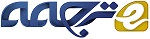 نوآوری اجتماعی شرکتی در بخش عمومی رومانیچکیدهجامعه معاصر به سرعت در حال تحول است، حقیقتی که در حال ایجاد تغییرات عمده ای در داخل خود است. این تغییرات ناشی از رقابت موجود برای حکومت بر مردم است(اروپایی و جهانی شدن) و خروج از مشکلات جدید جامعه     (فرهنگی ،اجتماعی،اقتصادی و محیطی)که مسئولان جامعه باید با آنها رو در رو شوند و در زمان مناسب به حل آنها بپردازند. در این تحقیق ما تحلیل نوآوری جامعه را به عنوان روشی برای حل مشکلات ارائه می دهیم. بدین ترتیب،ما تحلیل و بررسی نظری برای مفهوم نوآوری جامعه انجام خواهیم داد، یکپارچگی این مفهوم در مدل حاکمیت شرکتی در بخش عمومی، ایجاد یک تحلیل و بررسی مقایسه ای بین نوآوری اجتماعی شرکتی انجام شده در بخش عمومی انگلستان و نوآوری اجتماعی شرکتی انجام شده در بخش عمومی رومانیایی ها تا به این جا. همچنین، ما می خواهیم به عنوان یک مدل هماهنگی از حکومت عمومی رومانیایی ها، مدل نوآوری عمومی شرکتی را بعنوان یک جایگزین برای سیستم های قدیمی هماهنگی و بعنوان یک راه برای تشریح مدیریت جدید جامعه معرفی کنیم و آن را ترویج دهیم.کلمات کلیدی: نوآوری اجتماعی، حاکمیت شرکتی، بخش عمومی، رومانی1. مقدمهحکومت جامعه مسئول اداره امور جامعه است، باید نیاز ها را ببیند و مشکلاتی که شهروندان آن با آنها مواجه اند، رفع نماید. با توجه به زمینه اجتماعی فعلی، که در یک حرکت مداوم قرار دارد، مسئولین جامعه و موسسات اغلب با چالش ها و/یا مشکلات جدید مواجه هستند و یا مجبورند راه حل های جدیدی را برای مشکلات قدیمی که هنوز حل نشده، پیدا کنند. اثبات شده که در این شرایط، مدل های کلاسیک برای هماهنگی حکومت جامعه بی اثر هستند و در پاسخگوئی به مشکلات رایج جامعه(فرهنگی، اجتماعی، اقتصادی و محیطی) و چالش های رایج آن(اروپایی و جهانی شدن) ناتوانند و به این دلیل است که ما به مفید بودن این رویکرد اعتقاد داریم تا پیاده سازی یک مدل جدید از هماهنگی را ترویج دهیم – مدل نوآوری اجتماعی شرکتی.1.1 نوآوری اجتماعی شرکتینوآوری اجتماعی (Social innovation : SI) یک مفهوم نسبتا جدید است که، هرچند به گفته زمفیر(2009): "به عنوان یک رشته مجزا از مشکلات علمی اولیه است که در قرن بیستم پدید آمده است"، در اواخر دهه 90 رایج گردید، اوایل 2000 و به عنوان یک پاسخ به یک مسئله جدید اجتماعی ظهور کرد، تا راه حلی برای مشکل اجتماعی شود و یا تلاشی در جهت بهبود کیفیت راه حل های موجود باشد. طبق گفته نویسندگان پفیتزر و باکستِت (2013)، ما به نوآوری نیاز داریم تا خدمات مراقبت های بهداشتی مقرون به صرفه بیشتری ایجاد کنیم. ما به نوآوری نیاز داریم تا غذای مقوی را به هر گوشه زمین برسانیم. ما به نوآوری نیاز داریم تا نتایج تحصیل افراد را بهبود بخشیم. و بیشتر از همه، ما به نوآوری نیاز داریم تا جلوی گرم شدن زمین را بگیریم. بنابراین، نوآوری اجتماعی در بخش عمومی ممکن است کلید حل چالش های اجتماعی و محیطی که در حال حاضر در جامعه می بینیم باشد. 1.2 نوآوری اجتماعی چیست؟تا به حال تعریف جهانی معتبر و قابل قبولی برای این مفهوم ارائه نشده است. SI (نوآوری اجتماعی) در ادبیات به وسیله تعدادی از نویسندگان به نام های: "جِئوف مولگان، جیمز فیلز، دِیلِمیئِر کریس، چارلز لیدبیتر و ... " به فرضیه تبدیل گردید. مولگان از اولین نویسندگانی بود که مفهوم SI را تئوریزه کرد. در سال 2003، SI به عنوان "ایده های جدید کارآمد" و یا بطور دقیق تر "نوآوری موفق، تولید و پیاده سازی است از فرآیند ها، محصولات، سرویس ها و شیوه های تحویل که نتیجه آن افزایش کیفیت های قابل توجه در بهره وری، اثر بخشی یا کیفیت می باشد." دو نویسنده مهم دیگر که SI را مفهومی کردند فیلز و دیلمیئر هستند؛ که SI را به عنوان یک "راه حل بی همتا برای یک مسئله اجتماعی، که از راه حل های موجود مفیدتر، کارآمدتر و پایدارتر است و اینکه در درجه اول جامعه بطور کل ارزشمند و مهم باشد تا اشخاص" تعریف کردند.نگرانی ها برای معنی کردن SI تنها در حوزه ادبیات باقی نماند. انجمن ها، بنیاد ها، مراکز نوآوری، و غیره، در مورد SI بحث کرده اند. مرکز نوآوری اجتماعی از تورنتو،کانادا، SI را اینگونه تعریف کرده است: ایده ای است که برای جامعه به خوبی جواب می دهد. بنیاد سیاست نوآوری، این فرضیه را مطرح کرد: SI به دنبال جواب های تازه ای برای مسائل اجتماعی با تشخیص و تحویل خدمات جدید است که کیفیت زندگی افراد و جوامع را بهبود می بخشد و تشخیص و پیاده سازی فرآیند های جدید یکپارچه سازی بازار کار است، صلاحیت های جدید، شغل های جدید، و اشکال جدید مشارکت، بعنوان عناصر متنوع که هرکدام به بهبود موقعیت افراد در کار کمک می کند.لیدبیتر(2006) در مورد SI می گوید: SI نمایانگر کاربرد یک ایده جدید، و یا یک کاربرد جدید از یک ایده موجود است که بازده آن ارزش اجتماعی پایدار است، به عنوان مثال، نه فقط به مصرف کننده مستقیم، نشان دادن یک جامعه نیاز به یک روش موثر تر دارد.مولگان(2006) یک رویکرد جدیدی را مطرح می کند، در 2006 بیان می کند که SI "فعالیت ها و خدمات خلاقانه است که توسط هدف خود یعنی روبرو شدن با نیاز جامعه تحریک شده اند که عمدتا از طریق سازمان هایی که اهداف اصلی آنها اجتماعی هستند منتشر می شوند."SI با فرآیند بهبود متفاوت است، بهبود راه حل های موجود. بدین ترتیب، " ایده های جدیدی که عملی اند" متفاوت اند از فرآیند "بهبود"، که تنها تغییر افزایشی را می رساند ; و از خلاقیت و اختراع، که برای نوآوری حیاتی هستند اما باعث فاصله افتادن از کار و تلاش سختِ پیاده سازی و انتشار که ایده های امیدبخش را مفید می کند، می شود.(مولگان 2007)زمفیر (2009) عنوان میکند که نوآوری یک راه حل جدید است برای یک مشکل حل نشده یا راه حلی که از لحاظ ساختاری، متفاوت از راه حل های تایید شده بوده، و بطور قابل ملاحظه ای بهتر است، بجز پیشرفت هایی در طیف نوآوری های ساده از راه حل های موجود.1.3 فرضیه های تحقیق: نوآوری اجتماعی قسمتی از حکومت شرکتی است؟بعنوان روش هماهنگی، حکومت شرکتی (CG) ، یک عمل خوب از یک بخش خصوصی است که می تواند و باید به بخش عمومی به عنوان شکلی از مدیریت عمومی جدید انتقال داده شود.هدف اصلی شرکت های بزرگ با بدست آوردن کارایی و ارزش افزوده از طریق تحقیق و نوآوری نشان داده می شود. در مفهوم SI و تغییرات رایج اجتماعی ناشی از چالش های هزاره سوم، اروپایی و جهانی سازی، SI تبدیل به امری ضروری شده است نه تنها عضوی از CG.برخی شرکت ها ایده ای را در مورد تجارت مسئول و نوآوری، پرورانده اند، و خود آن را به عنوان تجارت هدف قرار داده اند، یک مسئولیت، که هدف آن محافظت از محیط، کارکنان، و سلامت جمعی است،توسعه پایدار(برای مثال، کمپانی هایی برای مدیریت، انتخابات و بازیافت یا کمپانی هایی برای تولید انرژی از منابع تجدید پذیر). دیگران، با این حال مسئولیت پذیری اجتماعی را به عنوان یک هدف اصلی قرار نداده اند، آنها کمپین هایی در مورد مسئولیت پذیری اجتماعی شرکتی ایجاد کرده اند تا به حل مشکلاتی که جامعه با آن ها مواجه است بپردازند.(برای مثال انجمن ها و بنیاد هایی ایجاد شده اند و توسط کمپانی های بزرگ مخابرات یا نفتی حمایت می شوند تا مشکلات موجود در جامعه را حل کنند.)2. نوآوری اجتماعی شرکتی در بخش عمومیبا توجه به بالا، می توانیم بگوییم که نوآوری اجتماعی شرکتی در بخش عمومی یک شکل کارآمد، موثر و پایدار از هماهنگی و کنترلِ یک سازمان که هدف آن حل مشکلات اجتماعیِ جدید یا دیده نشده تا به امروز، از سرتاسر جامعه، با اتخاذ و انتشار راه حل های جدید است، می باشد.نوآوری مفهومی الهام بخشِ مردم و سیاست گذاران است به دلیل اینکه وعده تغییر رادیکال را ارائه می دهد. همینطور میل به نوآوری سازی بخش عمومی تاریخی طولانی دارد که گاهی به برنامه های اصلاحات متصل می شود تا کاهش بودجه را بررسی کند، تا معرفی نامه مدیریت جدید و ایدئولوژی حکومت (مانند مدیریت عمومی جدید یا دولت آزاد) را ببیند و یا دیباچه اطلاعات جدید و تکنولوژی های ارتباطی(مانند حکومت اینترنتی) را مشاهده کند. SI در بخش عمومی اولین باز در دهه های 60 و 70 در انگلستان ظاهر شد، فرآیندی که بطور مداوم تا به امروز دنبال شد و گسترش یافت. در مصاحبه ای برای گاردین در سال 2010، نخست وزیر انگلستان، دیوید کامِرون، در مورد "جامعه بزرگ" خود که مبتنی بر ایده کارآفرینی اجتماعی است و همینطور از SI بعنوان یک جایگزین برای حکومت های کلاسیک یاد می کند. براساس حرف های وی، اجتماع های محلی باید قدرت بیشتری داشته باشند و مردم باید بیشتر برای حضور فعال یافتن در جوامع تشویق شوند تا بدین گونه تعاون، موسسات خیریه، کمک دو طرفه و کمپانی مشترک ایجاد شود، تا برای نیاز های محلی و بنیادی موجود برای شهروندان،مسئول باشند.توسعه مفهوم SI از بخش عمومی انگلستان( جدول 1) دو جنبه را در نظر می گیرد.بخش اول "فرآیند نهادی در تولید این مفهوم در سیاست عمومی، به منظور بهبود کارآیی در بخش عمومی" و بخش دوم به " پیاده سازی این مفهوم در برنامه های انگیزشی نوآوری اجتماعی" مربوط استجدول 1. عناصر SI که در بخش عمومی انگلستان پیاده سازی شده انداما SI متعلق به بخش عمومی انگلستان، خود را به ساخت موسساتی با مسئولیت هایی از این دست، محدود نساخت. آنها به پیاده سازی مفهوم SI در استراتژی ها / برنامه ها ادامه دادند تا نوآوری عمومی را در بخش عمومی انگلستان شبیه سازی کنند.اسناد قانونی که SI را در بخش عمومی انگلستان جا به جا کرده بودند : کاغذ های کاری، گزارشات و برگه های سفید.3. نوآوری اجتماعی شرکتی در بخش  عمومی رومانیایی هامحدودیت ها و چالش های پیش رو از ابتدای قرن 21، جهانی شدن و اروپایی سازی، بحران اصلی اقتصاد جهان و همینطور نیازهای در حال پیچیده شدن و متفاوتِ جامعه معاصر، نیازمند سخت گیری در انتقال  آموزش حکومت شرکتی به بخش عمومی به عنوان شکلی جدید از مدیریت عمومی جدید هستند.جامعه رومانیایی با تعدادی از مشکلات و چالش ها روبروست که حکومت مردم باید برای آنها به دنبال راه حل باشد. با مفید نبودن و ضعیف بودن در امور اداری حکومت قدیم، در بسیاری موارد ناکار آمدی خود را نشان دادند.از این رو، معتقدیم که نوآوری اجتماعی شرکتی می تواند کارآمد و مفید و همچنین جایگزینی برای هماهنگی حکومت جامعه رومانی و پاسخی به مشکلات و چالش های حال حاضر موجود باشد.SI در رومانی ظاهر شد و برای اولین بار در اوایل دهه 90 در محیط اجتماعی مدنی پیاده سازی شد، وقتی اولین سازمان های غیردولتی پدید آمده بودند، و توسط نمایندگی های بین المللی و سازمان های مشابه حمایت می شد. همراه با آماده سازی برای پیوستن به EU و NATO، در 2000، این پدیده به کمپانی های شخصی توسعه داده شد. بعد از سال 2007، سال یکپارچگی EU، SI به وسیله برنامه هایی که بواسطه EU و حکومت رومانی و سیاست های آنها، تامین می شد، به مراتب پیشرفت کرد.جدول 2 تعدادی عناصر خاص از SI را نشان می دهد که در بخش عمومی رومانیایی ها پیاده سازی شده اند.جدول 2. عناصری از SI که در بخش عمومی رومانیایی ها پیاده سازی شده اند.اسنادی که از طریق آن ها SI در بخش عمومی رمانیایی ها جا به جا شده است عبارتند از: قوانین، سیاست ها و برنامه ها( شامل برنامه های اجرایی که EU و دیگر منابع آنها را تامین مالی کردند).از اینها، قابل توجه ترین و تاثیر گذارترین ها در جدول 3 نمایش داده شده اند.جدول 3. اسناد پیاده سازی SI در بخش عمومی رومانیایی ها4. نتیجه گیرینوآوری اجتماعی شرکتی در بخش عمومی رومانیایی ها هنوز نو پا است، با رسمی تر کردن جامعه پیاده سازی می شود، اما غیر کاربردی در تطابق با نقش و مشخصات SI.شکل مدیریت عمومی جدید، نوآوری اجتماعی شرکتی در حال حاضر می تواند روشی کارآمد و مفید برای مدیریت مشکلات اجتماعی در زمینه اجتماعی و یک جایگزین برای هماهنگی های قدیمی باشد.در فرآیند انتقال بهترین شکل تمرین ها از یک بخش خصوصی به بخش عمومی، نوآوری اجتماعی شرکتی می تواند مدلی جایگزین برای هماهنگی بخش عمومی رمانی باشد، و هدف و اصول CG و نقش و مشخصات SI. را ترکیب کند.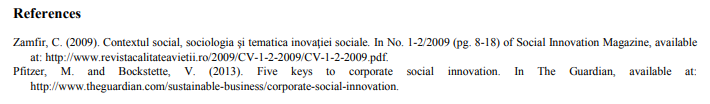 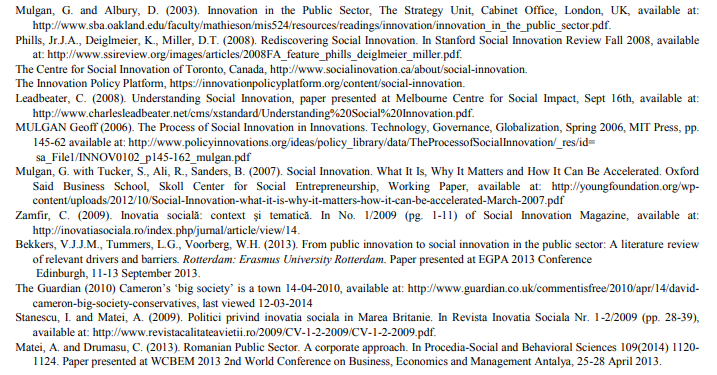 نهادمسئولیت ها در زمینه SIدفتر کابینه – واحد راهبردیایجاد شده در دهه 70، ادامه داشته بدون تغییر در دولت های تونی بِلِیر و گوردون برُون ; وظایف دولت دیوید کامرون انتقال داده شده بودند به واحد های دیگر; ویژگی های استراتژی ها در زمینه SI : شرکت در اصلاح سیاست های اجتماعی، شرایط و موقعیت ها، کار با دپارتمان برای نوآوری، دانشگاه ها و شرایط.بخش نوآوری، دانشگاه ها و توانایی هاایجاد شده در دولت گوردون برُون، سال 2007، وظایف وزرات برای تحصیلات و توانایی ها و مسئولیت های وزارت در تجارت و صنعت; در سال 2009، ادغام گشته، تبدیل شدند به وزارت کار، نوآوری و تصدیق و مسئولیت های جدیدی دارند به عنوان آموزش بزرگسالان، قسمتی از تحصیلات مداوم، تحصیلات بالاتر، تصدیقاتريال علم و نوآوری.موهبت ملی، برای علم،تکنولوژی و هنر – نستا اداره برای جامعه مدنیبدنه خود مختار که با حمایت مالی دولت بریتانیایی، در سال 1997 با درخواست رئیس جمهور فَوندِر دیوید پوتنام، نمونه کارهای سرمایه گذاری در کمپانی ها و تجارت های جدید را مدیریت می کند که در مراحل اولیه هستند; شرکت در سیاست آموزش پژوهش; برنامه های تمرینی را آغاز کرده که اشتغال در چالش های پیش رو را پشتیبانی می کند. درسال 2010، بعد از یک مرور بر حکومت، نتیجه بر این شد که آن نباید یک بدنه عمومی باشد و اینکه فعالیت های آن بیشتر مناسب بخش داوطلبی هستند، در نتیجه در سال 2012 نستا به یک مرکز خیریه مستقل تبدیل شد ، سال بعد هم اسم NESTA بر روی موسسه گذاشته شد و جِئوف مولگان مدیر اجرایی آن شد.در سال 2010 به منظور اینکه جایگزین اداره Tertiary شود، تابع دفتر کابینه و هدایت شده به دست وزیر برای جامعه مدنی; مسئولیت بخش داوطلبانه با این قسمت است، جامعه بزرگ و خیریه ها، امور اجتماعی و سرمایه گذاری ها و اصلاح سازمان های عمومی.واحد نوآوریدر سال 2002 تاسیس شد به عنوان بخشی از وزارت برای آموزش و تصدیقات، در حال حاضر وزارت آموزش; تمرکز آن بر نوآوری در خدمات برای فرزندان وخانواده ها می باشد. در سال 2006 یک تشکیلات اجتماعی خود مختار شد که با حوزه ای از خدمات عمومی کار می کرد به منظور رویارویی با مشکلات اساسی که امروزه جامعه با آن مواجه است.شورای بریتانیاییبدنه عمومی خودمختار در سال 1934 ساخته شد، در موقعیت یک کمپانی عمومی و موسسه خیریه; در حال حاضر در قالب 200 اداره در 100 کشور در سرتاسر جهان فعالیت می کند; سازمان عمومی برای رابطه های فرهنگی و فرصت های آموزشی، ایجاد تخصص در مباحثی مانند جوانان و تنوع اجتماعی کارآفرینی و فرصت های برابر، مهاجرت، ازدواج و شمول اجتماعی و شهروندی فعال.نهادمسئولیت ها در زمینه SIدبیرخانه عمومی حکومت(همتای دفتر کابینه – واحد راهبرد)مکاتبات بین دبیرخانه عمومی حکومت(GSG) و واحد راهبرد تنها نهادی است، نه عملی. زیرا مسئولیت GSG در SI می تواند تنها با عملیات تنظیمی خود نشان داده شود – که در مورد دستیابی به یک چارچوب قانونی خاص که قادر به هماهنگی است،اطمینان می دهد.وزارت آموزش ملی(همتای دپارتمان نوآوری، دانشگاه ها و توانایی ها)در سال 2013 تاسیس شد؛ در دومین بخش از حکومت پونتا و با شناسایی وزارت آموزش، تحقیقات، ورزش و جوانان و با عملیاتی کردن و تخصصی کردن ساختارهای قدرت ملی برای تحقیق علمی; نقش ترکیب و هماهنگی در راهبرد و برنامه حکومت در زمینه آموزش، تحقیق علمی، فناوری ، نوآوری و گسترش به وسیله فناوری. در داخل وزارت آموزش ملی(MNE) پست نماینده وزیر برای تحصیلات بالاتر، تحقیق علمی و گسترش فناوری در نظر گرفته بود.قدرت ملی برای تحقیقات علمی (NASR)به تابعیت از MNE، NASR از گسترش، پیاده سازی، نظارت، ارزیابی از سیاست ها در تحقیق، گسترش و نوآوری اطمینان حاصل می کند.قدرت ملی برای صلاحیت ها(NAQ)با تشخیص شورای ملی صلاحیت ها و آموزش بزرگسالان(NCQTA) و واحد اجرایی، شورای ملی صلاحیت ها و آموزش بزرگسالان تاسیس شد; قدرت های تنظیمی، هماهنگی ، طرفداری، ارزیابی و آموزش کنترل فرآیند برای بزرگسالان را دارا می باشد.خدمات اضطراری همراهدر سال 1990، بعنوان یک ابتکار عمل عمومی مدنی و با خواست داوطلبانه،بعنوان اورژانس همراه تاسیس شد. برای احیا و رهایی – MESREسرویس برای احیا در تارگو مورس، در 1993 سرویس اضطراری همراه برای احیا و رهایی تاسیس شد(MESRE)، و از 1994 تا 2010، گسترش داده شده در سراسر کشور، در حال حاضر کارآمد ترین اورژانس پزشکی همراه و رهایی کشور است.بازرسی عمومی برای شرایط اورژانسی – GIESدر سال 2004 زیر نظر وزارت امور داخلی تاسیس شد، از طریق ادغام بازرسی عمومی آتش نشانان نظامی و فرماندهی حفاظت مدنی، به منظور تطبیق رشد نمایی از خطرات غیر نظامی در برابر پس زمینه روند جهانی شدن، تغییر رادیکالی اقلیم، تنوع فعالیت های اقتصادی و پاسخگویی فاجعه ها. هدف: مقیاس کارآمد برای جلوگیری و مدیریت مواقع اضطراری. در این همکاری و کار با MESRE، 34 مرکز عملیاتی و 280 زیر واحد عملیاتی درسرتاسر کشور وجود دارد.وزارت محیط و تغییر اقلیم(MECC)بعد از سال 89 در اولین حکومت بعنوان وزیر منابع آب ، جنگل ها و محیط زیست، که  مسئول پیاده سازی سیاست های محیطی ملی ، همینطور مدیریت آب و جنگل است.تاسیس شد، سندتوضیحاتبرنامه خانه سبزبرنامه تامین مالی  افراد برای خرید و تجهیز خانه ها با منابع گرمایی سازگار با محیط زیستقانون کارسند اصلی از منابع که رابطه بین کارفرما و کارمند که سلامت و امنیت کارمند در محیط کار، پیشرفت شغلی مداوم کارمندان را تنظیم می کند،.برنامه RABLAبرنامه تجدید وسایل نقلیه رومانی; در ازای ماشین های قدیمی، هر فرد مبلغی در حدود 3000 ron  را دریافت می کند تا با آن بتواند یک ماشین جدید بخرد.برنامه خانه اولوام دادن ضمانتی دولتی به جوانانی که می خواهند خانه بخرند ، تا سقف معادل 75000 ron.راهبرد ملی برای تحقیق و نو آوری 2020-2014هدفش ایجاد رقابت منطقه ای و جهانی از طریق نو آوری که حاصل تحقیق و توسعه و ایجاد ثروت برای شهروندان می باشد. 